PoptávkaŠrotace transformátorů a elektromotorůKonečný termín pro předložení nabídek: 27.06.2018	Číslo jednací: MPT-NAK-J-46-2018Obsah1.	Českomoravský cement, a.s., (ČMC/poptávající)	32.	Identifikační údaje poptávajícího	33.	Komunikace a dotazy	34.	Rozsah a obsah poptávky	35.	Předložení nabídky	36.	Kritéria vyhodnocení	47.	Vývoj po přijetí nabídek	58.	Doplňující požadavky	59.	Doplňující informace	5Příloha 1: Tabulka kontaktních spojení	6Příloha 2: Seznam zařízení	6Českomoravský cement, a.s., (ČMC/poptávající)Akciová společnost Českomoravský cement, a.s. (www.cmcem.cz) je součástí nadnárodní skupiny HeidelbergCement  (www.heidelbergcement.com) a patří mezi nejvýznamnější výrobce cementu v České republice. Vlastní provozy v Praze-Radotíně, v Mokré a v Králově Dvoře. Společnost vyrábí a dodává celou řadu různých druhů cementu nejvyšší kvality a svým zákazníkům poskytuje také profesionální servis v oblasti logistiky a poradenství.  Identifikační údaje poptávajícíhoNázev společnost:	Českomoravský cement, a.s.Adresa:			Mokrá 359, 664 09 Mokrázapsaná v obchodním rejstříku vedeném Krajským soudem v Brně, oddíl B, vložka 5528.IČO:				26209578DIČ:			 	CZ26209578Bankovní spojení:	Raiffeisenbank, a.s. č.ú.  CZK:5050013048/5500Komunikace a dotazyVeškerá komunikace v nabídkové fázi bude prováděna pouze mezi jmenovaným zástupcem Dodavatele a zástupcem ČMC. Nedodržení této podmínky může vést k vyřazení dodavatele z výběrového řízení.Ve věcech obchodních:Pan:		Ing. et. Ing Jan Srna – vedoucí nákupu opravE-mail:	jan.srna@cmcem.cz  Telefon:	+420 702 203 948 nebo 544 122 264	Ve věcech technických:Pan:		Radek Hipča – mistr elektroúdržby		 E-mail:	radek.hipca@cmcem.cz 				 Telefon:	+420 607 707 222; 257 002 547Pan:		Ing. Jiří Suchan – hlavní energetik závodu Radotín		 E-mail:	jiri.suchan@cmcem.cz 				 Telefon:	+420 602 298 680; 257 002 510Rozsah a obsah poptávkyPoptáváme u Vás šrotaci nebo odkup použitých elektromotorů a transformátorů uvedených v příloze. Zařízení jsou umístěna v závodě Radotín (RD) nebo v závodě Králův Dvůr (KD). Pokud není výslovně uvedeno, že se jedná o šrot, zařízení jsou funkční. Kupující zajistí, aby oleje z transformátorů byly bezpečně a ekologicky přečerpány a zlikvidovány.Všechna zařízení jsou odpojena.Součástí nabízené ceny je i naložení a odvoz zařízení. Před odvozem či likvidaci zařízení bude z Vaši strany uhrazeno 100 % částky na základě zálohové faktury.Pro přesnější podání nabídky a další technické informace je možné kontaktovat p. Hipču, případně p. Suchana.Termín provádění: Ihned po ukončení výběrového řízeníMísto provedení: Českomoravský cement, a.s.; areál cementárny Radotín, Praha – Radotín a areál expedičního terminálu Králův Dvůr  Předložení nabídkyPoužijte prosím níže uvedenou strukturu nabídky a předložte požadované dokumenty. Nabídku předložte vyplněním sloupce M v příloze č.2. Vyplňte nabízenou cenu u jednotlivých položek a rovněž i sumární cenu.Návrh nabídkyTato část zahrnuje detailní popis praktického/technického řešení dodávky k pokrytí požadavků ČMČ zaručující:KvalituTermín provedeníCeny a cenové podmínky:Ceny stanovte v Kč bez DPH položkovým rozpočtem.Předpokládaná splatnost faktur je 60 dní po dni zdanitelného plnění, nedohodnou – li se strany jinak.Informace o Dodavatelské společnosti Kvalifikovaně vyplněná tabulka o kontaktních spojeníchVýpis z obchodního rejstříku, živnostenské oprávnění, autorizace …Osvědčení o registraci na finančním úřadě, popřípadě daňový domicil.Reference z posledních 3 letCertifikát systému řízení kvality - pokud vlastníte.Certifikát systému environmentálního managementu - pokud vlastníte.Certifikát systému řízení bezpečnosti a ochrany zdraví při práci - pokud vlastníte.Kopii smlouvy o pojištění.Oprávnění k zastupování, pověření – pokud není zřejmé z výpisu OR.Nabídky budou akceptovány až do stanoveného termínu–závěrečného dne pro předložení nabídky: 27.06 2018, 13:00 místního času (GMT +01:00).Nabídka bude vypracována elektronicky (ve formátu Word, Excel nebo Acrobat Reader), označená jako  “Nabídka: Šrotace elektromotorů a transformátorů“, číslo jednací: MPT – NAK – J – 46 -2018a bude zaslána na emailovou adresu společnosti Českomoravský cement, a. s., pro výběrová řízení: vr@cmcem.cz nebo bude nabídka doporučeně zaslána v jednom tištěném originále na adresu: Název společnosti:	Českomoravský cement, a.s.,	Adresa:	poštovní oddělení, 664 09  Mokrá 359K rukám:	Ing. et Ing. Jan Srna, centrální nákupRozhodující je doručení na místo samé. Včasné doručení nabídky poštou je rizikem Dodavatele.Doručené nabídky nebudou vráceny.Nabídka musí být platná nejméně po dobu 60 dnů od závěrečného dne pro podání nabídkyKritéria vyhodnoceníNásledující kritéria jsou pro ČMC z hlediska vyhodnocení nejdůležitější:ProvedeníDodržení termínu Kvalita a odbornostOperativnost Obchodní kritériaGaranceCelková cenaPlatební podmínkySplatnost fakturOstatní kritériaCelková výhodnost předložené nabídkyReferenceSoulad nabídky s instrukcemi poptávkyCertifikáty ISOVývoj po přijetí nabídekVyhodnocení nabídekPo přijetí nabídek bude následovat vyhodnocení, které bude provedeno výběrovou komisí na neveřejném jednání.Komise vyrozumí písemně (e-mail, fax), každého účastníka výběrového řízení o dosaženém výsledku.VyjednáváníNa základě vyhodnocení nabídek pozve ČMC vybrané Dodavatele k dalšímu jednání. ČMC si vyhrazuje právo vyjednávat o všech aspektech předložených nabídek.  Odmítnutí nabídkyNabídky, které nebudou zpracovány v souladu s poptávkou, např. všechny požadavky nebudou patřičně zodpovězeny, mohou být odmítnuty.  Nabídky, které nebudou doručeny do stanoveného termínu, mohou být rovněž odmítnuty. ČMC si vyhrazuje právo odmítnout všechny nabídky. Doplňující požadavkyDodavatel zahájí plnění na základě objednávky.Dodavatel uzavře smlouvu.Každý účastník výběrového řízení se zavazuje, že bude nakládat s veškerými informacemi v poptávce jako s důvěrnými a nepředá je žádné třetí straně bez předchozího písemného souhlasu ČMC.  Dodavatel prohlašuje, že předmět výběrového řízení není chráněn průmyslovým právem třetích osob, případně je dodavatel oprávněn využívat chráněný předmět výběrového řízení.V případě výběru zajistí Dodavatel účast oprávněných zástupců na jednání, jehož předmětem bude dopřesnění nabídky, podmínek provedení díla a předběžné projednání návrhu kupní smlouvy.Doplňující informacePoptávající nebude poskytovat zálohy ani platby předem.Poptávající nepředpokládá zapůjčení vlastních mechanizmů, pracovních pomůcek a nářadí Dodavateli.Veškeré náklady a rizika, které vzniknou Dodavateli ve spojení s výběrovým řízením, jsou k tíži Dodavatele.Všeobecné obchodní podmínky viz:  Obchodní podmínky.S přijatými nabídkami bude nakládáno jako s přísně důvěrnými. V Mokré, dne 15.6.2018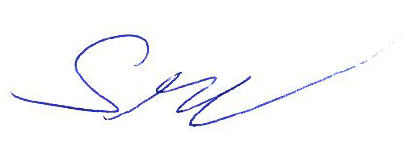 ………………………………………………………………………….Ing. et Ing. Jan SrnaPříloha č. 1: Tabulka kontaktních spojeníPříloha č. 2: Seznam zařízeníPříloha 1: Tabulka kontaktních spojeníPříloha 2: Seznam zařízeníSeznam zařízení je součástí zvacího emailu jako soubor typu Microsoft Excel. T A B U L K AJméno obchodního partneraÚdajePoznámkaNázev bankyČíslo účtu včetně kódu bankyNázev bankyČíslo účtu včetně kódu bankyJméno kontaktní osobyČíslo telefonu Číslo faxuE - mailJméno kontaktní osobyČíslo telefonu Číslo faxuE - mailJméno kontaktní osobyČíslo telefonu Číslo faxuE - mail